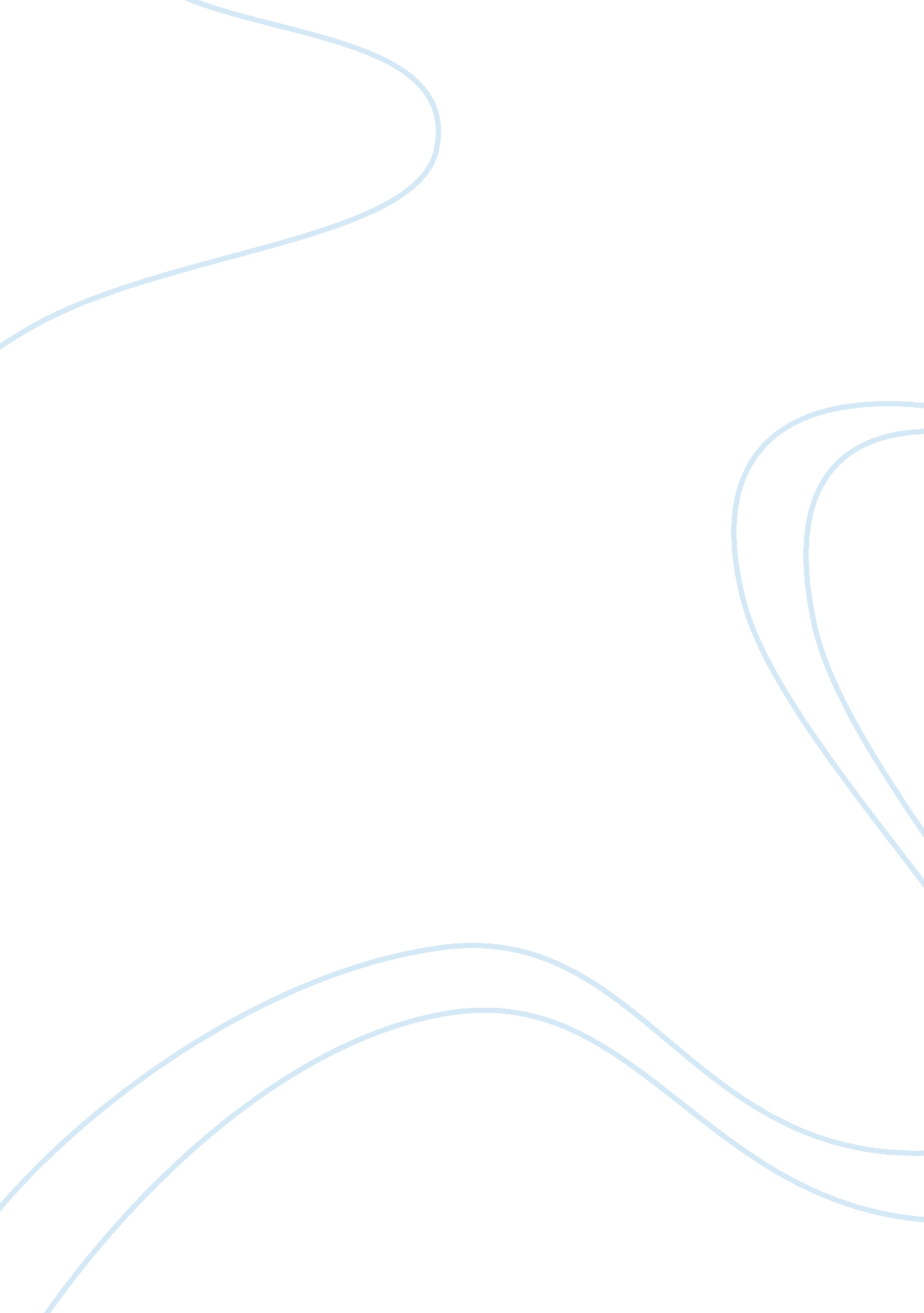 Journal entry #2Education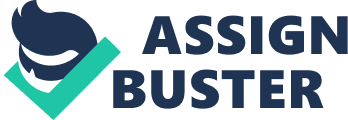 15 April Is Greek life for me? Why or why not? Going Greek in college has numerous advantages. I think that advantages far outweigh disadvantages, if any. I believe that Greek life is for me and will benefit me a lot because socialization matters to me very much. Socialization in school means one thing and socialization by joining a fraternity or sorority means a whole another thing because it has a different aura. People sharing same values and thinking about various issues in pretty much the same way get together with the result that mutual happiness and a sense of belonging develops. Community service has always excited me as far back as I remember. Greek life is laden with myriad glorious opportunities of community service. A Greek life can help me offer a lot to the community which will be a very smart way to pacify my soul. College life should not be about books alone, it should also be about giving back. If there is a way to give back, a student should take it which is why I believe Greek life to be the only choice for myself. I will be able to access the best kind of academic support being a member of Greek organizations because students are very well-connected this way and there is always a lot of help. The kind of connections and networks which a Greek life offers to a student do not only last till college, but continue afterwards also which is absolutely invigorating for me. Research also suggests that networking opportunities introduced by Greek life remain available long after college (Lucier). 
Work cited: 
Lucier, Kelci L. 10 Benefits of Going Greek in College. About. com, 2014. Web. 15 Apr. 2014. 